AGENDĂ 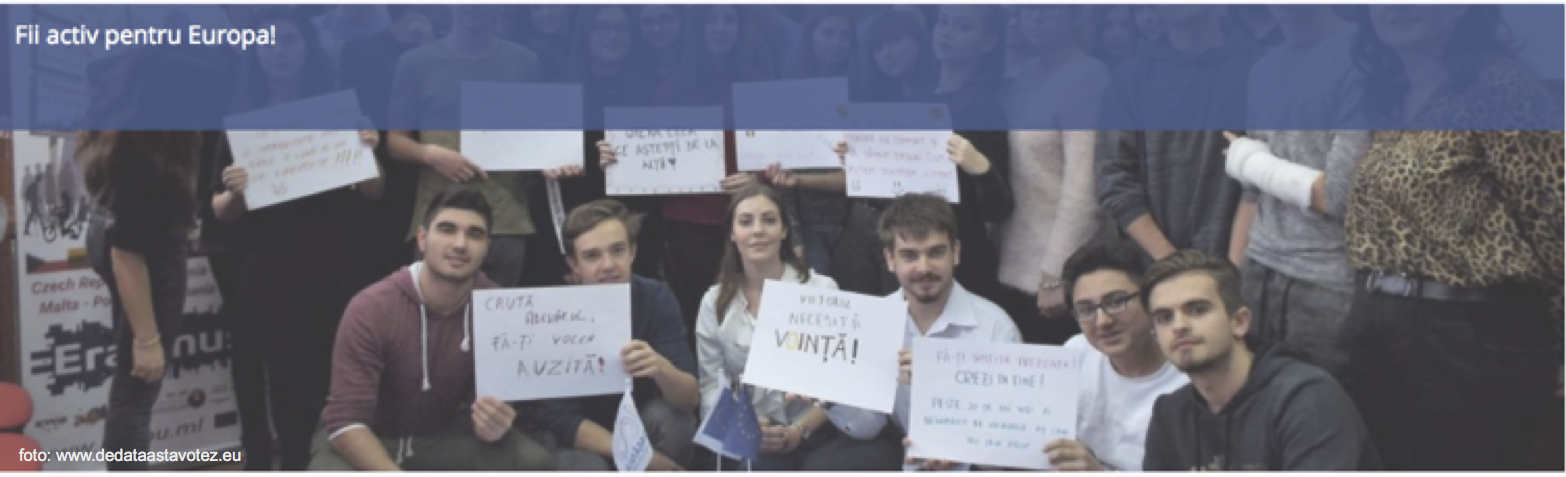 Dezbatere duplex București - Comuna Ciuruleasa (județul Alba)Sediul SNSPA: Bd. Expoziţiei, nr. 30A, sala 804, etaj 8, Sector 1, Bucureşti / Căminul Cultural al Comunei Ciuruleasa, AlbaMarți, 23 aprilie 201910:00 – 10:30 Panel 1: Parlamentul european și oportunitățile oferite tinerilor, egalitatea 				de șanse și dezvoltarea rurală (intervenție din sediul SNSPA)Cum se implică europarlamentarii în cunoașterea și rezolvarea priorităților comunităților, atât cele din mediul rural cât și cele din mediul urban; oferirea unor șanse egale pentru toți. Oportunitățile create, la nivel central și local, de politicile europene care promovează sprijinirea învățământului, a calității locurilor de muncă, a competențelor și a incluziunii sociale în rândul tinerilor.10:30 – 11:00 Panel 2: Dezvoltarea rurală în context european / Șanse egale pe piața 				muncii pentru tinerii din mediul rural (intervenție din Comuna Ciuruleasa, Alba)Care sunt prioritățile și nevoile comunităților rurale și cum sunt acestea susținute de finanțările și politicile europene 11:00 – 11:30 Panel 3: Tinerii vorbesc despre preocupările lor (duplex București / Ciuruleasa)Oportunități pentru tineri oferite de Uniunea Europeană - dezvoltare personală, meserii, training-uri, internship-uri, grant-uri, educație, finanțări tineri antreprenori. Așteptările și aspirațiile unui tânăr care va vota pentru prima oară la europarlamentarele din 26 mai 2019.11:30 – 12:30 Dezbatere: De ce votăm la alegerile europarlamentare 2019? (duplex București / Ciuruleasa)reprezentanți ai mediului academic și mediului de afaceri descriu bune practici în dezvoltarea politicilor europene, dezvoltarea rurală și oportunități de dezvoltare personalăprofesori din învățământul preuniversitar și universitar expun viziunea lor pentru contribuția la o educație conectată cu prioritățile zonale și cerințele economiei bazate pe cunoaștereelevi, studenți, părinți descriu situația lor, integrarea pe piața muncii, planurile de viitor pentru familia lor, comunitatea lorReprezentanți ai administrației centrale și locale descriu strategia de dezvoltare centrală, respectiv localăparticipanții și vorbitorii dezbat motivele participării la votul pentru alegerile europarlamentare 2019Invitați prezenți la sediul SNSPA: Prof. univ. dr. Remus PRICOPIE, rector SNSPA, Facultatea de Comunicare și Relații Publice (TBC)Prof. univ. dr. Iordan Gheorghe BĂRBULESCU, președinte senat SNSPA, directorul Departamentului de Relații Internaționale și Integrare Europeană, SNSPALector univ. dr. Victor NEGRESCU, prorector SNSPA, fost ministru delegat al Ministerului Afacerilor Europene, fost Membru al Parlamentului European Prof. univ. dr. Alina BÂRGĂOANU, decanul Facultății de Comunicare și Relații Publice, SNSPAProf. univ. dr. Gabriela DRĂGAN, Academia de Studii Economice, Facultatea de Relaţii Economice Internaţionale; director general al Institutului European din RomâniaMikey HASH, vlogger român, prezentatorul serialului „Doza de Hash”Invitați prezenți la Căminul Cultural al Comunei Ciuruleasa:Radu Marcel TUHUȚ, primarul comunei Ciuruleasa, județul Alba Ilie Călin BODEA, secretar de stat, Ministerul EconomieiIoan DÎRZU, deputat Parlamentul României și vicepreședintele Comisiei pentru Agricultură Constantin Mircea BÂRSAN, director executiv GAL Valea Ampoiului-Valea Mureșului, județul Alba Gheorghe LAZEA, directorul Direcției pentru Agricultură AlbaNicolae Rusalin SICOE, directorul Școlii Gimnaziale Ciuruleasa, județul Alba Evenimentul va fi transmis LIVE VIDEO pe www.euractiv.ro și www.parlamentor.ro și va fi moderat la București de Dana DEAC, cunoscut jurnalist TVR1 și la Ciuruleasa, Alba de Alin GELMĂREAN, jurnalist TVR Cluj. Organizatori: EURACTIV România și Școala Națională de Studii Politice și Administrative. 